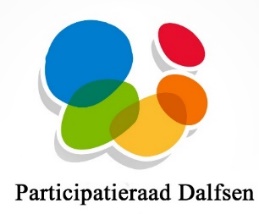 Agenda Participatieraad Dalfsen 17 september 2018 om 19.30 uur De Wiekelaar G.W. Spiegelstraat 6, 7722 ST OudleusenOpening Mededelingen & vaststellen agendaNieuw lid Kennismaking Klazien Bergsma Vaststellen verslag vorige vergadering (hoofdlijnen)  				Bijlage 1 Inspreken toehoorders 	Voortgang indiensttreding NancyVoortgang werkplan           Integrale thema’s Rapport Infopleinen  (zie vorige vergadering)  Woonvisie: werkgroep n.a.v. miniconferentie. Uit de drie WerkgroepenWerkgroep WMO	-Verslag bezoek Proeftuin de Ruwaard- Janny Werkgroep Jeugd Werkgroep Participatiehuiskamergesprek in Nieuwleusen door Jannie Hop, Jenny Harink en Marlies van Lentnog één vacature door vertrek van Boudien en Henk den HollanderPR en sociale media9.a Ingekomen post               rapport onderzoek infopleinenNieuwsbrief Zorgbelang OverijsselOnderzoek inclusie gemeente DalfsenAdvieswijzer Samen Dementievriendelijk koepel van adviesradenGoedkeuring conceptnotulen ALV koepel van adviesradenVacature bestuursleden Koepel Adviesraden Sociaal DomeinUitnodiging mini-symposium Laaggeletterdheid - 5 september 2018 in de Spil in Nieuwleusentrainingen en bijeenkomsten voor adviesraden najaar 2018 koepel van adviesradenNieuwsbrief GGZ Beraad Overijssel: midzomereditie16 juli 2018Nieuwsflits | koepel van adviesradenNieuwsbrief | koepel van adviesradenArbo positief Kampen Nieuwsbrief Koepel van Adviesraden Nieuwsflits Koepel van Adviesraden Programma Symposium 'Samen werken aan geletterdheid'Nieuwsbrief Zorgbelang Overijssel Langer zelfstandig wonenInformatie over Het Infopunt / Voor alle inwoners van de gemeente Dalfsen9.b  Participatieprijs zie bijlage 2RondvraagSluiting Data volgende vergaderingMaandag 15 oktober 2018Maandag 12 november 2018Maandag 10 december 2018